     Бекетовов ауыл советы                                                      Совет сельского поселения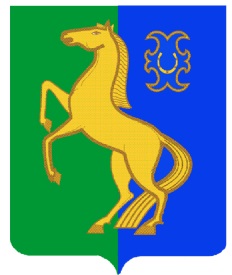    ауыл билəмəhе советы                                                         Бекетовский сельсоветмуниципаль районының                                                     муниципального районаЙəрмəĸəй  районы                                                           Ермекеевский районБашkортостан Республиĸаhы                                            Республики Башкортостан           ҠАРАР                                        № 19.8                                   РЕШЕНИЕ    2 август 2021 й.                                                                           2 августа  2021 г.Об утверждении прогнозного плана (программы) приватизации муниципального имущества  сельского поселения  Бекетовский сельсовет муниципального района  Ермекеевский район Республики Башкортостан на 2021-2023 годыВ целях реализации Федеральных законов от 21 декабря 2001 года N 178-ФЗ "О приватизации государственного и муниципального имущества", от 22 июля 2008 года N 159-ФЗ "Об особенностях отчуждения недвижимого имущества, находящегося в государственной собственности субъектов Российской Федерации или в муниципальной собственности и арендуемого субъектами малого и среднего предпринимательства, и о внесении изменений в отдельные законодательные акты Российской Федерации", Совет сельского поселения  Бекетовский сельсовет муниципального района  Ермекеевский район Республики Башкортостан решил:1. Утвердить Прогнозный план (программу) приватизации муниципального имущества  сельского поселения  Бекетовский сельсовет муниципального района  Ермекеевский район Республики Башкортостан на 2021-2023 годы согласно приложения.2. Настоящее решение подлежит официальному опубликованию (обнародованию) на информационном стенде в администрации сельского поселения по адресу: Республика Башкортостан, Ермекеевский район, с. Бекентово, ул. Школьная ,д.2 и на официальном сайте Администрации сельского поселения  Бекетовский сельсовет муниципального района  Ермекеевский район Республики Башкортостан, в сети «Интернет» . 3. Контроль за выполнением данного решения Совета возложить на постоянную комиссию Совета сельского поселения  Бекетовский сельсовет муниципального района  Ермекеевский район Республики Башкортостан по бюджету, налогам, вопросам муниципальной собственности.        Глава сельского поселения                           З.З.Исламова                                                                              Приложениек решению Совета  сельского поселения  Бекетовский сельсовет муниципального района  Ермекеевский район Республики Башкортостанот  2 августа  2021 г. N 19.8ПРОГНОЗНЫЙ ПЛАН (ПРОГРАММА)ПРИВАТИЗАЦИИ МУНИЦИПАЛЬНОГО ИМУЩЕСТВА СЕЛЬСКОГО ПОСЕЛЕНИЯ   БЕКЕТОВСКИЙ СЕЛЬСОВЕТ МУНИЦИПАЛЬНОГО РАЙОНА ЕРМЕКЕЕВСКИЙ РАЙОН РЕСПУБЛИКИ БАШКОРТОСТАН НА 2021-2023 годыОСНОВНЫЕ НАПРАВЛЕНИЯ ГОСУДАРСТВЕННОЙ ПОЛИТИКИ В СФЕРЕПРИВАТИЗАЦИИ МУНИЦИПАЛЬНОГО ИМУЩЕСТВА СЕЛЬСКОГО ПОСЕЛЕНИЯ  БЕКЕТОВСКИЙ СЕЛЬСОВЕТ МУНИЦИПАЛЬНОГО РАЙОНА  ЕРМЕКЕЕВСКИЙ РАЙОН РЕСПУБЛИКИ БАШКОРТОСТАНПрогнозный план (программа) приватизации муниципального имущества сельского поселения  Бекетовский сельсовет муниципального района  Ермекеевский район Республики Башкортостан на2021-2023 гг.  разработан в соответствии с Федеральным законом от 21 декабря 2001 года N 178-ФЗ "О приватизации государственного и муниципального имущества", от 22 июля 2008 года N 159-ФЗ "Об особенностях отчуждения недвижимого имущества, находящегося в государственной собственности субъектов Российской Федерации или в муниципальной собственности и арендуемого субъектами малого и среднего предпринимательства, и о внесении изменений в отдельные законодательные акты Российской Федерации", Прогнозный план приватизации, как часть формируемой в условиях рыночной экономики системы управления муниципальным имуществом, направлен на привлечение инвестиций, на содержание, обеспечение благоустройства и приведение в надлежащий вид объектов муниципального имущества, а также на максимизацию неналоговых доходов бюджета сельского поселения  Бекетовский сельсовет муниципального района  Ермекеевский район Республики Башкортостан.Государственная политика в области приватизации муниципального имущества в 2021-2023 гг. году будет проводиться в соответствии со следующими приоритетами:- реализация арендуемого муниципального имущества в порядке реализации преимущественного права субъектами малого и среднего предпринимательства;- приватизация муниципального имущества, не задействованного в обеспечении государственных и муниципальных функций;- продолжение структурных преобразований в экономике;- оптимизация структуры муниципальной собственности путем приватизации части муниципального сектора экономики;- стимулирование привлечения инвестиций в реальный сектор экономики сельского поселения  Бекетовский сельсовет муниципального района  Ермекеевский район Республики Башкортостан;- своевременное, полное и по возможности равномерное поступление в бюджет сельского поселения  Бекетовский сельсовет муниципального района  Бекетовский район Республики Башкортостан доходов от приватизации.Реализация указанных приоритетов будет достигаться за счет принятия решений в индивидуальном порядке о способе, сроке и начальной цене приватизации муниципального имущества на основании анализа конъюнктуры рынка и проведения независимой рыночной оценки имущества, предлагаемого к приватизации.                                РАЗДЕЛ 2  МУНИЦИПАЛЬНОЕ ИМУЩЕСТВО СЕЛЬСКОГО ПОСЕЛЕНИЯ          БЕКЕТОВСКИЙ  СЕЛЬСОВЕТ МУНИЦИПАЛЬНОГО РАЙОНА  ЕРМЕЕКИЙ РАЙОН РЕСПУБЛИКИ БАШКОРТОСТАН,      ПЛАНИРУЕМОЕ К ПРИВАТИЗАЦИИ В 2021-2023 гг.Наименование муниципального имущества Адрес объектаБалансовая стоимостьрублейОстаточная стоимостьрублейДата принятия на учет бесхозяйного недвижимого имуществаНазначение объекта сооружениес. Бекетово, ул. Радужная 07.04.20207.4 сооружения дорожного транспортасооружениес. Бекетово, ул. Дружбы 08.04.20207.4 сооружения дорожного транспортасооружениес. Бекетово, ул. Юбилейная 08.04.20207.4 сооружения дорожного транспорта